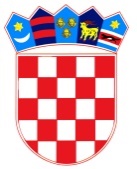 REPUBLIKA HRVATSKA – GRAD ZAGREBOsnovna škola Frana GalovićaZagreb, Školski prilaz 7Klasa: 003-06/19-01/01Urbroj: 251-312-19-01Zagreb, 07. siječnja 2019.POZIV Pozivam Vas na 21. sjednicu Školskog odbora koja će se održati u petak 11. siječnja 2019. u 7,30 sati, u sjedištu škole.Prijedlog dnevnog reda: Verifikacija zapisnika 20. sjednice Školskog odboraIzmjene Godišnjeg plana i programa i školskog kurikulumaKadrovska pitanjaRazno                                                                                                                   Predsjednica: Ksenija Balaž, prof.